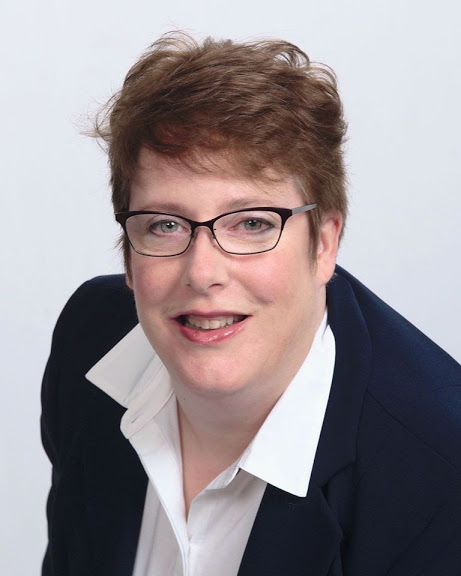 Jane JohnsonCaregiver Oregon Home Care ProgramHome Care Provider working with the Department of Health and Services, Aging and Disability Services, the Veteran’s Administration Home Care Program and City Central Concern, Portland, Oregon. Credentials are current and background check has been verified. 541-214-6956https://www.linkedin.com/in/jane-johnson-5057731b/janeljoh@outlook.comWritingReadingGym/WeightsOutdoorsSustainable ArtsPortland State University, Portland, OR2008 - 2012GPA 3.5 – 4.0, Dean’s List, Master of Science in Conflict Resolution and Professional Writing, prior courses in Psychology, Sociology.Pacific School of Religion, Berkeley, CA - Department of Health and Services, Aging and Disabilities, Caregiver09-15-2015–05-05-2019Veteran’s Administration Home Care Program, Caregiver/HousekeeperFebruary 2017–February 2018Oxygen Tanks, Oxygen machinesAdministering MedicationsBathing, GroomingShoppingExerciseUse of HoyerCompletion of Home Care Training, Oregon Home Care Program